2021年宜昌市机电工程学校质量年度报告          （湖北三峡技师学院）二0二一年十二月2021年宜昌市机电工程学校质量年度报告               （湖北三峡技师学院）根据教育部职成教司《关于做好2022年度中等职业教育质量报告编制、发布和报送工作的通知》和湖北省教育厅办公室、宜昌市教育局《关于做好2021年度中等职业教育质量报告编制、发布和报送工作的通知》要求，现将2021年学校教育质量年度报告编制如下：一、发展概述（一）基本情况 1.学校简介宜昌市机电工程学校创建于1975年,是宜昌市人民府举办的全日制公办职业院校。为优化宜昌职业院校布局、整合职教资源，2018年3月，宜昌市委、市政府决定，将湖北三峡技师学院与宜昌市机电工程学校合并组建新的湖北三峡技师学院，由市人社局和教育局共同管理。学校坐落于宜昌职教园中心位置，占地面积600多亩，在校生5000余人，是集职业教育、职业培训、技能评价、竞赛集训、公共实训、就业服务“六位一体”的综合性职业院校。 学校牢固树立以人民为中心的发展理念，坚持服务高质量发展、促进高水平就业的办学方向，全面落实立德树人的根本任务，全面贯彻“质量、精品、特色”的发展战略，按照补短板、强弱项、创特色的思路，着力深化改革，全力推进创新，大幅提升新时代学校管理现代化水平和服务能力，为促进区域经济社会持续发展和竞争力提供高质量的技术技能人才支撑。学校先后荣获“全国教育系统先进集体”、“全国职业教育先进单位”、“国家中等职业教育改革发展示范学校”、“湖北省中等职业教育招生先进单位”、“宜昌市五一劳动奖状”等荣誉称号。学校是“世界技能大赛工业控制项目中国集训基地”、“全国3D打印专业建设示范基地”、“全国高技能人才培训基地”、“全国技能型紧缺人才培养基地”、“湖北省高技能人才培养示范基地”和“宜昌市公共实训基地”。2.师生规模现有全日制在校学生3474人（另有技工学籍1592人），本年度招生1264人（另招技工学籍596人），毕业生973人。与上一年度变化情况见下表：表1-1：  2020年与2021年在校生情况对比表现有湖北名师1人、省级技能名师1人，宜昌市优秀高技能人才1人，历届宜昌名师12人，本届宜昌名师4人，市级学科带头人12人，校级名师24人，市级教学创新团队1个，校级教学创新团队12个。与上一年相比，我校师资队伍建设成效显著，各种增量明显，为学校发展奠定了坚实基础。	 现有校内专任教师255 人，师生比1:13.6，其中高级职称103 人，占40.4%；中级职称119人，占47%；初级职称33人，占12.9%。硕士学历12人占4.7%，本科以上学历247人占96.8%，专科学历5人占1.9%。专任教师中专业教师158人，其中双师型教师95人，占比60%。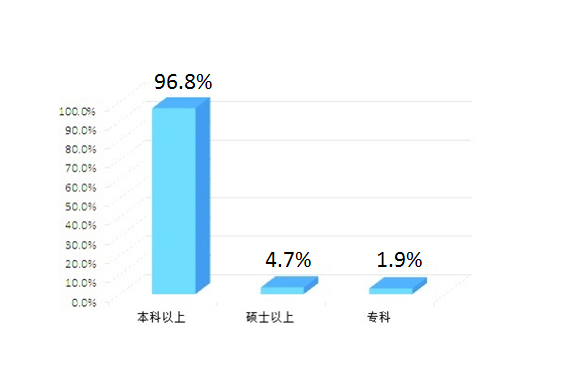 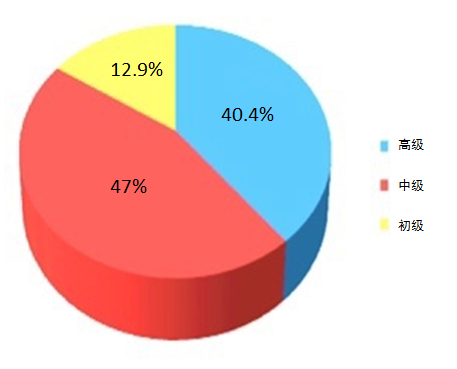 图1-1 教师学历分布图              图1-2校内专任教师结构图学校从行业企业聘专家、技术骨干、能工巧匠等17名校外兼职教师，其中高级技师4人 ，技师8人，工程师3人，高级工2人。3.专业设置学校开设有装备制造、交通运输、财经商贸、旅游、电子信息、农林牧渔、公共管理与服务七大类及计算机应用、计算机平面设计、汽车运用与维修、旅游服务与管理、数控技术应用、电子技术应用、模具制造技术、机电技术应用、现代农艺技术、会计、会计电算化、文秘等12个专业。2020年秋停招会计电算化、文秘2个专业。   表1-2   2020年与2021年专业人数对比表表1-3  2020年与2021年在校生三产业比例对比表（二）办学条件 1.硬件设施学校占地面积为253770平方，校舍建筑总面积为109696平方。其中教学科研及辅助用房面积为47801平方。      表1-4  2020年与2021年生均面积对比表   2.固定资产本年度固定资产总值达到17790.18万元，其中教学、实习仪器设备资产值为5176.58万元，当年新增教学、实习仪器设备资产值506.76万元，新增教学设备 794台套，实训实习工位数达4345个。学校教学、实训实习条件继续改善。表1-5 ： 2020年与2021年教学仪器设备对比表3.办学经费2021年学校共收到各类资金10343万元。其中中央、地方财政专项投入资金2839.42万元，财政经常性补助收入公用经费7282.49万元，学费及其它收入221.83万元，公用经费生均拨款达到2.096万元。表1-6：2020年与2021年办学经费对比表4.重要指标表1-7：2020年与2021年重要指标对比表（三）办学成果本年度办学条件进一步改善，学校管理进一步优化，办学实力不断增强，取得了一些突破性的办学成果。1-8： 本年度办学标志性成果一览表二、学生发展（一）立德树人学校全面落实立德树人的根本任务，积极构建“3+6+10”的 “三全育人”体系。即在中职学习的三年时间内，充分发挥政府、学校、家庭、企业、行业和社会的六方育人资源，全面构建课程育人、实践育人、活动育人、文化育人、心理育人等“十大育人”体系，推动学校思想政治工作融入人才培养全过程和学校工作各环节。1.思政育人积极推进“课程思政”，抓实抓牢“思政课程”。以系部为单位，组织学科带头人、学科教学骨干对专业人才培养方案、学科教学计划进行了修订，将“思政元素”嵌入到每门课程教学计划中，让广大教师能利用课堂主讲、现场回答、网上互动、课堂反馈、实践教学等方式，把知识传授、能力培养、思想引领融入到每门课程教学过程之中。开展了一次“网上公益课堂”，进行了4次如何将思政元素有机融入课堂教学示范课，开展了2次教学设计、课件制作、说课、课堂教学等思政教学能力大赛。本年度，学校12名思政课教师共组织专题研讨8次，通过校园广播电视台直播“思政大讲堂”6节次，在学生中广受好评。本年度评选了2个德育工作典型案例、2个课程思政教学案例和2个思政示范课堂案例，构建了一个名班主任工作室，目前学校德育骨干教师队伍包括全体班主任、助理班主任、思政教师及学生工作处相关工作人员共计130余人。进一步将我校“快乐德育”德育品牌活动深入推进，践行“让每一个学生都发展、让每一个学生都快乐、让每一个学生都成功”的德育理念，不断丰富“六大快乐路径”，社团活动遍地开花、“三节”活动精彩纷呈、主题教育特色鲜明、心理健康教育入脑入心、实践活动广泛开展、帮扶活动成效显著，形成了教师乐教、学生乐学、家长乐意、社会乐用的快乐德育校园文化，深化了“快乐德育”特色品牌。2.实践育人多元开展社会实践。本年度开展了“我工作、我自豪”和“学习、实践、感悟、责任、梦想”两大主题社会实践活动。鼓励利用假期时间，根据自己所学专业特点，开展社会兼职、勤工助学活动。通过兼职工作了解社会、学会合作与竞争，撰写体验文章2037份。结合2021年建党一百周年纪念活动，将阅读党史书、观看党史片、参观红色旅游地作为实践活动的一大创新点，在此期间组织学校5000余名师生共同参与观影活动，5次外出到革命烈士陵园、党史馆等红色基地开展实践教育活动。深化社团活动开展。大力发展学生社团，鼓励开展丰富多彩的社团活动，学校建有文化类、技能类、文艺类、体育类、创新创业类社团65个，参与学生3000余人，共拥有125名指导教师。健美操等6个社团被评为市级优秀社团、篮球、足球等10余名社团指导教室被评为优秀指导教师。面向全体社团社员开展190余场社团课程培训。一年来，接待团中央、团省委、团市委领导参观调研3次、各类社团校外专家指导多次。职业体验期间共有60余个社团参加社团展示活动，共计接待40余所初中教师548人、学生8410人。志愿服务活动不断健全。学校成立了校内志愿服务中心和“学雷锋志愿服务工作站”，组建了一支校级学生志愿服务队和103个班级志愿服务小分队，配备志愿服务队旗、小红帽和黄马夹。依托雷锋纪念日、植树节、“五四”青年节、“6·5”世界环境日等重要时间节点，大力开展文明劝导、环保、文明风尚、绿色环保志愿服务等活动。全年开展了“劳动创造幸福、校园环境清洁行动”、“徒步清扫柏临河行动”、“助力生态大保护、我为高新区种棵树”、“我为抗疫作贡献”、“迎新生贴心服务”等大型志愿服务活动。班级志愿者服务小分队，轮流开展捡拾校园树丛花坛、道旁水沟垃圾，劝导和监督包干区卫生清理，让文明和谐之风吹拂校园每一角落，每学期进行校内常规志愿服务70余次，参与人数近2000人次。学校荣获2020年度“宜昌市学雷锋示范点”。3.文化育人校园主题文化活动常做常新。以“文明创建”活动为主线，扎实推动春季的“文明礼貌月”、“职业教育宣传月”系列活动和秋季的“爱国主义教育月”、“感恩教育月”系列活动，以“三节”（体育节、艺术节、技能节）为载体，“让运动为健康加油、让技能为工作增光、让艺术为人生添彩”，为学生搭建了素质展示的大舞台，成为校企交流的大平台，家校联谊的大纽带。扎实开展“文明三创”，让教室、寝室、校园环境大幅度提升；每周升国旗仪式，结合当下社会热点进行主题教育，引导学生提升道德素养；推进“文明就餐”、“光盘行动”、“垃圾分类从我做起”等活动，劳动教育与养成教育相结合，让学生在各项德育活动中修心、积德、文明、感恩，在不断吸取正能量中健康成长；在广大教职工中定期开展“道德讲堂”，坚定全体教师理想信念，提升教师素养。通过校园文化活动形成人人崇尚践行文明的良好风尚，把文化育人思想教育覆盖到全体师生。逐步形成具有“政治性、时代性、教育性”文化育人工作特色。学校精神引领性文化逐建逐深。提炼学校精神，凝练校训、校风、教风、学风，在学校内部广泛征集意见，构建凸显生态文明、地域文化特色、突出专业办学特点和学校优良传统的精神文化体系。培育、选树和宣传一批学习励志、实践奉献、参军报国、诚信友善、创新创业、志愿服务等方面的先进典型，结合不同主题教育活动的表彰大会及学校公众号进行表彰，营造积极向上的校风学风和良好的社会影响力。传统文化特色文化惟精惟深。组织实施“中华经典诵读”“中华传统节日”“中华传承礼仪”等中华优秀传统文化传播活动，引导师生树立文化自信。同时对中国特色革命文化中的育人元素进行挖掘，组织编排1个反映革命精神、革命文化的舞台剧，编排《万疆》、《点赞新时代》、《我和我的祖国》歌舞在迎新晚会、元旦晚会等大型活动中展示。人文景观自然景观尽善尽美。以社会主义核心价值观为引领，加强校园文化建设，提升学校文化内涵。按照“一楼一景、一班一品”的思路打造专业特色鲜明的橱窗文化、楼宇文化；在走廊楼道打造“红色文化长廊”，在教室“读书角”摆放《习近平新时代中国特色社会主义思想问答》《论中国共产党历史》《中国共产党简史》等党史书籍，在楼道走廊张贴学生亲手制作的党史手抄报；校园电子屏滚动播放融媒体中心自行拍摄制作视频《唱支山歌给党听》；在荷花池旁建立红色教育基地，将党史故事、国家发展中的“红”与校园最美景观的“绿”巧妙融合。4.劳动育人抓实抓细专业实习实训课程，专业课实训实习开出率100%，实习实训课时占总课时的比例接近50%。新生入学开展近2个月劳动预备制职业技能培训，实践实训培训400学时。开设了《工匠精神读本》、《劳动教育》等劳动教育课程，劳动专题教育在16学时以上。创新开展了“五个一”劳动实践活动。一是以劳尽孝，完成一份家庭劳动任务清单；二是以劳创新，设计一项与专业相关劳动实践方案；三是以劳立德，聆听一个最美劳动者故事，并撰写心得；四是以劳奉献，参与一项志愿公益服务劳动；五是以劳育美，发起一次“劳动最美”主题分享。（二）学习成效1.在线教学为应对疫情带来的挑战，学校全力改善信息化教学条件，多途径组织信息化教学资源，多形式开展线上教学活动，坚持“停课不停学”，全校所有班级以线上网课教学落实教学计划，确保教学要求不走样，教学时间有保障、教学质量不降低，同时加强疫情居家期间对学生学习、生活的指导，结合专业特色组织了形式多样的线上主题班会、团课、疫情期心理健康等课程。疫情解除后，学校按上级要求，第一时间完成复学验收，毕业班学生分批错峰返校。秋季学期，三个年级错峰开学。落实疫情防控常态化工作，实行校园封闭式管理。5000余师生零疑似、零感染。组织全体教职工抗疫捐款64966元。 2．技能培养近年来，实行“双证”互通，改革职业教育教学模式，注重学生的职业素质和能力培养，提高学生综合素质，达到一专多能，合理安排专业技能的学习，并与社会需求有机结合起来，拓宽就业渠道。毕业生获取职业资格证书获取的数量和质量不断提升。具体情况见下表：	表2-1： 毕业生职业资格证书获取情况统计表    	本年度我校学生参加国家、省、市技能大赛共计15项，其中省级一等奖2个，二等奖1个，三等奖5个；市级一等奖6个，二等奖4个，三等奖14个；具体情况见下表：	表2-2： 学生技能大赛2020年与2021年成绩对比表3.学习反馈学校严格实施2.5年学制，按照教育部对中职学校课程管理的规范要求，开齐了课程、开足了课时，新增了历史、艺术、心理健康教育三门基础公共文化课程，全面加强了德育课、基础文化课、专业技能课、实训实习课的教学与管理，学生政治思想素质、职业道德素质良好，文化课合格率、专业技能合格率、体质测评合格率达到基本要求，学生毕业率为100%。学生综合素质得到全面提高，在校学习、生活体验满意度高。                表2-3  学生综合素质合格率（三）素质培养1.社团活动学生第二课堂活动丰富多彩，学校成立有演讲社、读书社、舞蹈、吉他、表演、微电影、摄影、健美操、合唱、男子篮球、男子足球、女子足球、心理活动等65个社团，有3000多名学生参与各类社团活动和文明风采活动，参与率达86%。其中有100多名学生获得国家、省、市奖励。这些社团不仅造就了许多优秀学生，还为众多学生提供了学习、展现平台，为学校“职业体验活动周”和体育、艺术、技能“三节”等各项大型活动的开展提供优质的人力资源，更为全其他学生参与各项活动起到很有效的带动作用。学校今年接待了宜昌市近万名初三学生、教师的“职业体验日活动”。今年的职业体验日活动，在往年活动项目的基础上呈现出项目多、体验性强、参与度高等新亮点：一是学校心理健康发展中心首次面对初三学生开展心理咨询服务，用专业和真情呵护“疫情+升学”双重压力的中考生；二是在各训练基地和实训中心，各类大赛获奖选手、阶梯种子选手与体验者近距离互动，分享交流比赛备赛经验，向初三学生培育和传递专业精神、职业精神和工匠精神；三是通过体验无人机操控技术和自动驾驶车辆仿真模拟系统、观摩机器人及3D打印车间、感受中西式面点制作和冷拼雕刻艺术、欣赏智能制造基地成果展等，让初三学生零距离接触具体的职业工作，享受绚丽多姿的校园社团文化，感受职业教育无限魅力。职业体验设置的主要项目有：心理测试、脑波火车、VR技术、节奏光剑、体感音乐、汽车模拟驾驶、激光打印、3D打印、机电一体化、电子装调、智能小车（C51单片机控制）等数十个项目。2.体育美育学校认真落实中共中央办公厅、国务院办公厅印发《关于全面加强和改进新时代学校体育工作的意见》和《关于全面加强和改进新时代学校美育工作的意见》精神，开齐开足体育、美育课程，配足配强体育、美育教师，新进美育教师一名，体育、美育专任教师分别达到10名和8名。学校每年举办体育、艺术、技能“三节”活动，“三节”活动从方案设计、活动组织到总结表彰环环相扣、层层落实，整个活动100%的学生参与，80%以上的学生获奖。全体学生和教职工参加了近 85个项目的训练、学习、比赛和展示，其中技能竞赛项目30个，体育竞赛项目30个，艺术竞赛项目6个，艺术技能展示表演项目20个。为有不同爱好的学生提供了展示的舞台。每一个学生都有自我展示的机会，从不同的层面体验成功的快乐。荣获2021年宜昌市第六届中职学生男子篮球联赛冠军3.创新创业学校成立有“三创”活动中心、融媒体中心、学生社团活动中心等，组建有无人机、3D打印、微电影、摄影、动漫、旅行社导游、工业机器人、汽车维修等创新创业社团，全面开展了创新创业活动。为强化创业培训讲师队伍建设，扎实推进我院创业培训项目的持续开展，2021年，学校与相关部门联合开办了创业讲师培训班，25名教师取得了创业讲师资格证。本年度有32名学生在省、市创新创业及技能大赛中获奖。（四）就业质量1．就业情况近几年，学校将“双证书”制度纳入才培养方案，将职业技能培训的内容嵌接进课程体系设置和课程标准，使专业课程教学和职业技能考核完整对接。毕业生获得双证书比例达96%以上，就业质量稳中有升。表2-4  2020年与2021年学生就业及升学情况对比表 2.先进典型彭刚，男，26岁，2013年7月毕业于学校汽修专业，凭借扎实的功底和过硬的技术，毕业后顺利进入奥迪4S店售后机修部工作，一年后成长机修大工。2015年，得知母校以校企合作办学模式成立了“安心无忧汽车养护中心”，彭刚萌生了加盟的想法。2017年，彭刚从奥迪4S店离职，来到了安心无忧悦鑫店担任机修主管。在安心无忧悦鑫店，很快就成为了门店店长。2018年9月，彭刚以投资人身份成立了安心无忧宝顺店。目前，门店片区口碑声誉好，市场前景一片光明，彭刚个人年收入可达20万以上。汪越，女，24岁，在校期间通过全国导游资格考试取得导游资格证，2015年6月毕业于学校旅游服务与管理专业毕业，毕业后进入宜昌交运国际旅行社有限公司，成为一名优秀的导游。参加工作后，在2017年至2019年间，多次代表公司参加省市级导游大赛，先后获得宜昌市第九届导游大赛三等奖，第十届导游大赛一等奖、最佳风采奖、最佳讲解奖，湖北省第十二届导游大赛优胜奖。2020年1月获得宜昌市导游协会“宣传大使”称号。3.升学情况我校树立中高职衔接、中专教育与技能高考融通发展的教改理念，推进“差异化教学”改革，采取“差异化组班、差异化管理、差异化教学、差异化培养”的措施助推学生个性化发展，教学质量稳步提升。表2-5   2021年学生升学情况统计表三、教学改革（一）专业建设1.布局调整学校按照“对接产业、依托行业、紧贴企业”的专业建设思路，建立人才需求预测制度、专业调整预警制度、专业定期评估制度和专业调整论证制度，形成了主动适应市场的专业结构动态调整机制。近年来，学校紧紧围绕“宜昌制造”和“十大千亿”产业集群，停招二个专业，专业总数稳定在12个左右。形成了以汽车和机械制造类专业为龙头，以机电、信息技术应用专业为重点，以经贸旅游服务类专业为特色，与宜昌支柱产业对接良好的专业结构体系。2.品牌特色紧密结合本地区的经济发展需要，建立设置合理、结构优化、特色鲜明的专业体系，完善教学运行管理机制及质量保障体系，全面推进各专业的内涵发展，倾力打造精品、特色专业。编制了《学校专业建设五年规划》，将与宜昌主导产业对接良好的汽车运用与维修、数控技术应用、机电技术应用等重点专业做大做强，将与宜昌特色产业对接良好的旅游专业做特做优，在全省形成品牌。并以此为引领，带动其他专业共同发展，形成以品牌专业为龙头的优势专业集群，实现优势专业与地方优势产业有效对接。表3-1：重点专业与产业匹配情况表    根据市教育局《宜昌市中等职业学校星级专业评定办法》，学校积极开展星级专业创建工作，我校在全市首次专业星级评定中，申报的三个专业都名列前茅，机电技术应用专业列全市第一、计算机应用专业列全市第三，被认定为三星级专业，数控技术应用专业被认定为二星级专业。表3-2：2020年全市星级专业评定统计表 （二）三教改革1.教师队伍以中共中央、国务院关于《全面深化新时代教师队伍建设改革意见》、教育部等四部门关于印发《深化新时代职业教育“双师型”教师队伍建设改革实施方案》和教育部印发的《全国职业院校教师教学创新团队建设方案》为指导，以全面提高教师职业道德和职业能力素养为核心,以提升教师队伍创新能力为重点，优化职教师资培训培养体系，加强学校教学管理团队、“双师型”专业教学团队和企业、行业专家团队建设。制定了教师引进和培养规划，健全了教务处、系部、教研组和个人四级集中与自学相结合的培养培训体系，建立了以新进教师、青年教师和专业教师为重点的教师培训制度，以“双师型”教师队伍建设为主要抓手，依托上级主管部门、相关行业、大中型企业和职业教育集团，通过“进高校，下企业，请专家，聘贤才，内培养、外交流”六个途径培训培养学校“双师型”教师团队，教师队伍的结构得到进一步优化、整体实力得到进一步提升。本年度共有46名教师参加了国家、省级培训，35名教师参加市级培训，有近160多名教师到兄弟学校、企业、社区进行参观考察、学习交流和实践锻炼。2021年11月15日至21日，学校组织130人在武汉大学举办了德育骨干教师研修班，邀请国家“万人计划”教学名师徐觅博士、全国知名德育专家余国良教授、武汉大学马克思主义学院左亚文教授等9名高级别专家，分别就习近平新时代中国特色社会主义思想、“三教”改革、“三全”育人、学生心理健康教育、班主任队伍建设等九大专题进行了系统培训。现有一个市级教育教学创新团队。学校湖北省数控技术应用专业陈卫红技能名师工作室主持召开了全市中职教育加工制造类专业中心教研组会议。学校优秀班主任覃宇为黄陂职校骨干班主任高端研修班学员授课培训。本年度有45名教师获得省、市以上表彰或奖励，其中王家丽教师荣获宜昌市师德标兵、朱浩然、孙宜潮、屈翠华荣获省级技能大赛“优秀教练”。2．教材建设学校始终将教材和在线精品课程建设作为推进“三教”改革、加强教师教学团队建设的重要抓手，高度重视教材创新开发与应用，持续投入资金与人力开发精品课程。张凤姝教师主编的教材《电工基础》和《设备电气控制技术》被评定为“十三.五”国家规划教材，其中《设备电气控制技术》被教育部评为全国优秀教材二等奖。《电气与PLC控制技术》和《AutoCAD》2门课程成功入选2021年宜昌市中等职业学校第一批立项建设在线精品课程。《岗课赛证融通工作页式教材开发与应用研究》课题被列为2021年宜昌市职业教育科学研究重点课题。3.教法改革大力推进“学做合一、理实一体”的教学模式改革，按照课程设置与职业岗位、课程内容与职业标准、教学过程与生产过程深度对接的要求重建课程体系，调整课程结构，重组课程内容，增加了实践课程和就业、创业课程的比重，深入开展行动导向教学法、项目教学法、分层教学法改革。全面开展教学质量评价模式改革。服务于学生职业能力发展深化基础文化课评价改革，对接国家职业资格考试和企业岗位对人才要求持续进行专业技能评价改革，完善了“素质展示、能力面试、操作考试、技能竞赛、职业鉴定、行业考评”为特色的发展性能力评价体系；建立了以素质技能为核心，学业标准、企业和行业标准为依托的质量标准体系；形成了学校与企业、校内与校外结合的质量评价机制。4.教研科研2021年，《中等职业学校旅游专业导游讲解技能教学改革研究》和《机电技术应用专业有效提升学生职业能力的研究》2个课题通过市级结题鉴定。学校现有市级立项在研课题6个，各个课题都在按计划推进之中。本年度教师在国家、省级刊物发表论文35篇。《产教融合 学做合一  校地对接》校企合作案例，《线上推送 线下实践》教学创新案例分别被湖北省职业技术教育学会评为湖北省职业院校“赋能提质培优”优秀案例二、三等奖。《中职机电专业构建行为导向的课堂教学模式提高学生职业能力》在全国机械行指委论文交流中获二等奖。5.教学比赛学校建立了教师教学能力大赛和班主任能力大赛制度，制定了校级教学能力大赛实施方案。成功协助承办了2021年湖北省职业院校教师教学能力大赛和班主任能力大赛。在2021年湖北省职业院校教学能力大赛中，黄骁、范亚凯、潘清获理实一体型项目一等奖，并入选湖北省国赛选手，李月娥、王莹、张丹获校本特色型项目一等奖，陈天兵、胡珍妮、郑玲丽获课堂讲授型项目二等奖。（三）信息技术1.数字校园学校紧跟国家推进数字经济、数字社会、数字政府、数字中国建设的步伐，认真落实《职业院校数字校园规范》，升级改造硬件设施，加快推进信息平台建设、信息资源建设和教师信息技术教学使用培训，学校信息化水平取得了长足发展。投资500多万元，建成了面积达2800平方米的融媒体中心，装配有大型移动舞台、户外移动LED屏幕、影视剪辑服务器、4K摄像套件、多机位导播台、UPS不间断系统，VR体验室等高端信息化设备，内设8个集编、播、演为一体的多功能演播厅。可供老师们进行数字化课程资源编辑、网络课程直播。投资500多万元，建成了面积达1200平方米的学生心理健康发展中心，内设有团体测评室、团体辅导室、个体辅导室、团体沙盘室、脑电波室、情绪宣泄室、VR音乐放松室、职业生涯规划室、心里讲座报告厅，提升了学校心理健康教育的信息化水平。表3-2  2020年与2021年数字校园建设对比表  2.资源建设学校建有全国中等职业学校机电技术应用专业数字化资源教学网站和10个校级专业数字化教学资源库，有全国共享共建数字化精品课程资源34门，自建数字化精品课程资源26门，其中机电技术应用专业10门，数控技术应用专业13门，汽车运用与维修专业9门，旅游服务与管理专业12门，计算机应用专业4门，电子技术应用专业3门，其他专业12门。3.融入教学学校构建了技术先进、扩展性强、安全可靠、高速畅通、覆盖全校的校园网络环境，建有2间录播智慧教室、141间网络、电视、广播、监控“班班通”的多媒体教室，装配有一体机和蓝墨云班课、问卷星、爱丁堡财务仿真软件、腾讯会议等信息化教学软件系统，为老师们开展线下、线上混合式教学提供了方便。四、校企合作（一）产教融合1.产教融合型企业学校采取“引厂入校”、“进厂办班”、“入厂培训”、“工学交替”等措施，深化产教融合，抓实校地对接，突出学做合一，产生了良好的育人效果。 引进宜昌安心无忧汽车服务有限公司，对学校5000平方米汽车实训基地按照4S店的整体布局进行改造，建有钣金油漆车间、精洗车间、养护车间、机电机修车间、换油中心、汽车实物展示厅、客户接待休息厅等，学生可在真实工作场景下完成实习实训任务。引进湖北瑞尔鑫机械有限公司在校内建立机加工生产性产教融合实训基地，面积达6000m2,实训实习设备总值达3000多万元，可为宜昌装配制造业发展培养无缝对接技能人才。学校与广汽乘用车有限公司宜昌分公司开展“进厂办班”、“工学交替”等多形式合作，近三年为该企业培养了380名适销对路的技术技能人才。2021年4月，湖北瑞尔鑫机械有限公司、宜昌安心无忧汽车服务有限公司被宜昌市发改委和宜昌市教育局批准为全市首批产教融合型企业。2.校企协同育人         表4-1  2020年与2021年校企协同育人对比表  （二）实习实训1.实习实训管理严格执行教育部等五部门关于《职业学校学生实习管理规定》。制定有《宜昌市机电工程学校安全实习管理条例》、《学生实习守则》、《实习制度（十不准）》，以及各个实训车间实习安全技术规范。同时为强化实训安全责任管理，学校与系部主任，系部主任与实训中心，实训中心与实训教师签订责任状，通过实训安全责任上肩，为学生实习安全奠定基础，并制定实训安全突发事件应急处置专项预案。学校成立了实习实训处，下设校内实习办公室和校外实习办公室，全面负责学校实训室建设、学生实训实习的安排、管理、考核评价工作，校内实习采用一周一安排，一轮一考核，轮流交叉实训，较好满足了各专业实习实训的要求，学校实习实训工作走上了一条快速发展、高效运转的健康轨道。2.基地建设情况学校建有校内实习基地12个，校企共建校内实习基地5个，实习场地面积达3.075万平方米，实训设备价值5176.58余万元。学校有校外实习基地48个，校企共建校外实习基地10个，结合各专业实际分别开展“早去晚归”、“春去秋回”、“工学交替”、“顶岗实习”等多形式实习实训活动。校企合作共同开发有《汽车保养与维修》、《宜昌十大景区导游》、《数控技术简明教程》等校本实训教材。（三）集团办学学校是宜昌三峡职教集团副理事长单位，是装备制造类专业产学合作委员会、化工类专业产学合作委员会、创新创业产学合作委员会、职业培训和就业指导产学合作委员会成员单位，全面参与了宜昌三峡职教集团的建设、运营、管理以及其国家示范性职教集团的创建工作。学校发起成立了宜昌装备制造业职教联盟。主持召开了宜昌装备制造职教联盟校企合作恳谈会，8所中高职学校，兴发集团等18家相关企业组建了宜昌装备制造业职教联盟，推动职业院校专业链深度融入全市装备制造产业链，为宜昌装备制造业高质量发展贡献了职教力量。学校发起成立了“宜荆荆恩”城市群技工院校联盟。主持召开了“宜荆荆恩”城市群技工院校联盟成立大会，“宜荆荆恩”城市群技工院校齐聚一堂，共商“宜荆荆恩”城市群技工院校一体化发展大计。“宜荆荆恩”城市群技工院校联盟是落实省委“一主引领、两翼驱动、全域协同”发展战略布局，推动“宜荆荆恩”城市群技工院校资源共享、协同发展的重要举措，联盟的成立将为四地学历教育研讨、高技能人才培养、课程改革研究、各级赛事交流打下坚实基础。（四）赋能体质积极开展“1+X”证书制度试点和现代学徒制试点。先后开展了汽车运用与维修，工业机器人集成应用，多轴数控加工，数控车、铣加工，激光加工技术应用，业财一体信息化应用，Web前端开发等7个职业技能等级证书试点，涵盖了汽车、机电、机械、财会和信息技术5个专业类别。汽车运用与维修、数控技术应用、旅游服务与管理3个专业与5家企业开展了现代学徒制试点。其中汽车运用与维修现代学徒制试点作为国家第二批现代学徒制试点通过验收。表4-2 2021年“1+X”证书制度试点情况统计表表4-3  2021年现代学徒制试点情况统计表五、学校党建学校党委牢固树立“四个意识”，自觉践行“两个维护”，以党的政治建设统领全面从严治党各项工作，牢牢把稳学院改革发展的“压舱石”,认真贯彻执行党中央和上级党组织关于基层党建工作有关会议文件精神，强化使命担当，推动管党治党各项举措落地见效，不断提升党委班子的凝聚力、战斗力及党建工作能力。（一）健全管理体制，压紧压实党委主体责任1.落细落实主体责任。坚持把党建工作与学院中心工作同部署、同落实、同检查、同考核，确保责任落实。制定下发《2021年党建责任清单》、《2021年党风廉政建设责任清单》、《2021年群团工作责任清单》，党委委员逐一签定《落实全面从严治党责任清单》，对标对表完成工作任务。2.制度建设不断完善。2021年共修订、出台《党委会议事规则》、《落实全面从严治党责任实施办法（试行）》、《党务公开制度》、《教职工政治理论学习制度》等党建类制度5项。创新出台的《落实全面从严治党责任实施办法（试行）》共十条主要内容，探索推行党委及党委委员、处室及处室负责人、党支部及支部委员等三级管理办法，通过层层传导压力、层层压紧压实责任，推动形成一级抓一级、层层抓落实的生动局面，汇聚起管党治党的强大合力。（二）抓好组织建设，不断提升党建工作规范1.严格落实《党委议事规则》。党委班子坚持民主集中制，带头发扬民主，严格落实“党委议事规则”及“三重一大”制度，对行政、党建工作重大事项坚持班子集体研究决策。2.严格党内组织生活制度。根据月初局直属机关党委部署，党委及各支部分层召开党建例会，各类工作及时安排部署。各支部严格按要求完成“三会一课”及主题党日，集体为党员过政治生日，定期关心慰问困难党员。各支部主题党日质效不断得到提升。学工一支部被宜昌市直机关工委认定为“先进一级党支部”。3.严格党员发展程序。按照发展党员总体要求，坚持“成熟一个发展一个”的原则，把好关口、畅通出口，保障党员发展工作稳步推进。共确立入党积极分子4名，发展共产党员2名，预备党员转正1名，全部按照规范流程完成。4.抓实群团工作。加强共青团工作的领导，加强思想道德教育，引导青少年学生好学上进，奋发有为。充分发挥工会、职代会的作用，参与学院民主管理，通过两代会讨论通过多项涉及教职工利益的文件，加强民主监督。（三）紧扣思政教育，切实强化思想政治根基1.规范党委中心组学习。制定了《党委理论中心组学习制度》及《2021年党委理论中心组学习计划》，专人负责，做到每月1次集中学习。对党中央、习近平总书记各类重要讲话、全国职业教育大会等精神等都做到了及时传达学习。2.加强党员职工学习教育。各支部利用“三会一课”、“主题党日”重点学习习近平总书记各类重要讲话、党史学习、党风廉政建设、师德师风建设等内容，广泛开展交流讨论。制定下发《教职工政治理论学习制度》，进一步加强和改进新时代全校教职工政治理论学习，规范学习活动，促进学习教育常态化、制度化。结合学院实际，每月确定学习内容由各部门组织职工进行一次集中理论学习，确保党中央决策部署、习总书记重要讲话精神能够及时传达到位。3.深化“两大工程”开展。创新开展“23℃连心工程”，以党员联系群众、联系班级、联系困难学生为主要内容开展“三连”活动。学校党委持续深化“红扣子工程”，以“学生思政、教师思政、课程思政、思政课程和环境思政等“五个思政”为抓手，通过加强师德师风建设，引导广大教师以德立身、以德立学、以德施教；切实将思想政治工作渗透到学院建设各环节各领域，协同抓好党员干部教育管理，持之以恒开展正风肃纪反腐，真正做到了从思想上正本清源，立根固本。4.抓好意识形态工作责任落实。2021年党委对意识形态工作进行了专题研究、部署，出台学校《2021年思想文化宣传工作要点》，明确了2021年宣传思想文化工作的总要求。分别开展了党员干部及学生思想状况调研分析，6个在职党支部147名党员开展了全覆盖的交心谈心活动。加强了阵地建设过程监管，对学校公众号、网站及各类QQ、微信群适时安全检查和管控，坚决防范网上意识形态渗透。围绕立德树人根本任务，以工匠精神培育为目标，聚焦“四同”党史学习教育、中国共产党建党100周年、师德师风学风建设、校园文化建设提升等主题，2021年至今共编发232篇稿件，其中在省、国家级媒体12篇，市级媒体45篇；完成拍摄任务101次。加强意识形态阵地建设与管理，切实扛牢意识形态之责，全年没有发生一起意识形态舆论危机。5.扎实推进党史学习教育。学院党委结合学院实际，创新开展“四同”党史学习教育，师生“同读党史书、同唱颂党歌、同听党史课、同观党史片”，推进党史学习教育进教材、进课堂、进师生头脑，增强党史学习教育的针对性和实效性，全面落实立德树人根本任务。党委书记承担党史学习教育第一责任人，亲自谋划制定《学校党史学习教育实施方案》，通过“同读党史书、同唱颂党歌、同听党史课、同观党史片”的“四同”学习教育方法抓实师生党史学习教育。全体党员、思政课教师均完成四本指定书目学习，普通教职工完成两本指定书目学习。自3月起，校园陆续开展了师生“缅怀先烈，承继遗志，奋进新征程”祭英烈党史学习教育第一课；赴广汽传祺，师生同上宜昌经济发展改革开放党史实践课；学院邀请市委副秘书长、二级巡视员李柏红通过10首经典歌曲为全体教职工作“鉴证大党的百年风云”专题辅导，邀请市委党史专题宣讲团专家（刘克梁教授）专题辅导讲座《夏明翰精神及其时代价值》，党委书记胡玉梅开讲“传承红色精神，绽放多彩人生”主题党（团）课；与3个校企合作单位党支部共同开展“坚定信仰学党史、产教融合促发展”联学共建主题党日，与校企合作单位同上党史课、市委党史专题宣讲团专家专题辅导课、赴宜昌史志馆、宜都胡敌烈士纪念馆、秭归屈原祠开展现场教学课等多项学习教育活动，使全体师生进一步理清历史脉络，把握时代脉动，厚植爱党爱国情怀；师生同沐屈子风、共宣廉洁誓，同上“心至廉 路致远”廉政道德讲堂，大力营造风清气正的校园环境。师生在班会课共同观看《毛泽东》《跨过鸭绿江》《半条棉被》等革命影片，共谈观影体会，进一步弘扬爱国主义精神和时代精神，铭记历史、致敬先辈。学校党委班子成员及党员同志携连心群众进入各联系班级，与5000余名学生一起开展庆祝建党100周年主题班会，老师进班级与学生一同开展“庆祝建党100周年”主题班会，共谈感想、谈体会，谈决心、谈希望，积极引导学生坚定理想信念，坚定不移听党话、跟党走，不断将学校师生“四同”党史学习教育推向深入。从开展党史学习教育以来，师生共同唱响“没有共产党就没有新中国”为代表的系列爱党爱国歌曲，学院内歌声嘹亮、师生精神振奋。学院代表市局参演宜昌市庆祝中国共产党100周年歌咏晚会节目《江山》合唱表演，取得圆满成功;拍摄庆祝建党百年华诞《在灿烂的阳光下》主题MV，展示了宜昌职教人红心向党、团结奋进、践行初心、担当使命的亮丽风采和精神风貌。六、国际交流作为地市级中等职业学校，直接开展国际合作、国际交流的机会并不多，更多的是与国内宁波、广州等经济发达地区的中职学校和省内的优质中职学校开展了学习交流，邀请徐觅、左亚文等多位具有国际视野教育专家对老师进行高级别培训。在教学改革和教学能力大赛中，向老师推介了起源于美国、英国、加拿大、瑞典等国家的成果导向（OBE）教学模式、BOPPPS教学模式、“教学做一体”的CDIO教学模式等。七、政策保障（一）政策引领1.落实政策依据教育部《关于职业院校专业人才培养方案制订与实施工作的指导意见》、《中等职业学校公共基础课程方案》、《职业教育专业目录（2021年）》以及公共基础课程标准、专业教学标准、顶岗实习标准，修订完善了学校各专业人才培养方案、教学标准、顶岗实习标准，增设了心理健康教育、中国特色社会主义思想等公共基础课程。根据中共中央办公厅、国务院办公厅印发的《关于全面加强和改进新时代学校体育工作的意见》和《关于全面加强和改进新时代学校美育工作的意见》、中共中央宣传部、教育部印发的《新时代学校思想政治理论课改革创新实施方案》和教育部印发的《大中小学劳动教育指导纲要》，加强了学校体育、美育、劳动实践教育和思想政治理论课改革创新工作。    全面贯彻落实《国家职业教育改革实施方案》、《深化新时代教育评价改革总体方案》、《职业教育提质培优行动计划（2020—2023年）》、《关于推动现代职业教育高质量发展的意见》和习近平总书记有关职业教育的讲话精神，将新发展理念、发展目标、改革任务、行动举措融入到学校“十四五”发展规划和各种专项规划、方案之中，制定了《学校“十四五”发展规划》、《专业建设五年规划》、《教师队伍建设五年发展规划》、学校落实《职业教育提质培优行动计划（2020—2023年）》实施方案、《学校劳动教育实施方案》、《学校“三全育人”工作方案》、《学校“红扣子工程”实施方案》、《学校教师教学能力大赛实施方案》、《学校职业技能等级认定工作实施方案》、《名班主任工作室建设实施方案》等，形成了定位准确、边界清晰、功能互补、统一衔接的目标规划体系，使之成为教职工推动学校高质量发展的“施工图”。2.出台政策根据国家、省、市相关文件精神，修订完善了《学校绩效工资分配方案》、《学校岗位聘任办法》、《教学质量考核办法》、《学生评教办法》、《班主任工作质量考核实施办法》、《社会培训绩效工资分配管理办法》、《技能竞赛辅导课时绩效核算办法》、《教学能力大赛、教科研成果绩效核算办法》、《学生管理制度》、《学生宿舍管理制度》、《四项财务管理制度》、《教学管理制度》、《安全管理制度》、《安全值周制度》、《后勤管理制度》、《实习实训管理制度》等。（二）项目推动1.提质培优根据省、市有关落实《职业教育提质培优行动计划（2020—2023年）》的文件精神，学校制定了落实《职业教育提质培优行动计划实施方案》和承接项目任务分解表，将29个责任项目分解到宋鑫、张宏凯、贾礼安、刘庆四个分管领导和教务处、实训处、教研督导处、学工处、培训处、办公室、系部等相关部门，明确了各个项目工作要求、工作内容和进度安排。“优质校”建设、“三全育人”典型学校建设、国家、省、校三级教学能力比赛机制建设、教师创新团队建设、精品课程建设、思想政治课示范课堂、“课堂革命”典型案例、德育特色案例、职业技能培训、“1+x”试点、校企合作共建实训实践基地、教材等工作正在按计划推进之中，已投入资金达2000多万元。2.赋能提质各个赋能体质专项计划进展顺利，项目建设成效明显：建立健全了国家、省、校三级教学能力比赛机制，在2021年湖北省职业院校教学能力大赛中2个团队获得一等奖、1个团队获得二等奖。“三全育人”典型学校创建工作成效显著，投资近1000万元建立学生心理健康发展中心、融媒体中心、学生社团活动中心，实施“23℃”连心工程--构建全员育人的“爱心网”，实施“红扣子”工程--把牢全程育人的“方向盘”，实施家、校、社、企联育工程--架起全方位育人的“立交桥”，形成了“三全育人”校本特色。2021年，学院发挥自身优势，投资500余万元，根据职业技能等级认定考试考核所需硬、软件要求，强化相关工种考评员队伍建设，组建了一支由校内教师140人，校外专家160人构成的职业技能等级认定考评队伍，完善技能人才评价体系和管理体制，高质量建成了职业技能等级培训认定中心。全面启动职业等级认定工作，填补宜昌职业等级认定空白，能够开展43个工种的职业技能等级认定工作。目前面向社会开展了五期职业技能培训和等级认定工作。完成了中式烹调、电工、育婴员、保育师四个工种1200人职业技能等级认定工作。校企合作全面开展、产教融合深度推进。学校与本地60多家企业建立了深度合作关系；在5家企业挂牌建立了教师实践流动站；与43家企业开展了企业新型学徒制培训；与5家企业开展了现代学徒制试点。引进2家企业在校内建设产教融合实训基地。（三）经费保障1.持续投入本年度教育经费总投入10343万元，中央、地方财政专项投入2839.42万元，财政经常性补助收入7282.49万元，学费及其它收入221.83万元，生均财政拨款财达2.096万元。               表7-1  2019年和2020年教育经费投入对比表               表7-2： 本学年学费减免和贫困生资助情况统计表2.绩效管理学校严格按照执行《湖北省中等职业教育发展引导奖补资金管理办法》，加强引导奖补资金的规划、监管和使用，有效的改善了学校校园环境和实训室设备更新换代提档升级，同时加强了双师型教师培养，提高了教师教育教学水平，优化了教师队伍结构。具体资金安排如下：2020年第一批年中职引导奖补资金797万元，其中，学生德育实践活动中心建设547万元，双师型教师培训与职业技能大赛130万元，校园综合基础能力提升120万元。2020年第二批中职奖补资金359万，其中心理健康中心100万，职业技能等级鉴定认证中心建设129.00万元，烹饪专业实训设施购置130万元。（四）质量保障1.诊改复核本年度制定了13种发展规划、工作实施方案，出台了15种评价考核办法和管理制度，学校召开教代会修改完善了教学系统、学工系统、后勤管理系统、安全管理系统、财务管理系统、党建系统、行政管理系统岗位职责、工作标准和管理制度。建立了完善的标准体系和制度体系，形成了计划、实施、检查落实、评价考核、反馈通报环环相扣、层层落实的管理运行机制，全年开展专项教育督导检查25次，发布教育督导通报25期。2.年报编制成立学校、专业两级质量保证组织，分层推进学校质量保证工作。建立督促检查机制，对诊改过程进行动态监测。成立了学校人才培养工作状态数据采集工作小组和教育年度质量报告撰写工作小组，按照分工负责、协调一致、准确无误、保证质量的要求，完成人才培养工作状态数据采集和教育年度质量报告的撰写工作，强化指导、层层把关确保数据采集的真实性、合规性、时效性和质量报告的有效性。在学校网站或管理系统公布教学工作诊改相关政策文件、自我诊改报告、学校人才培养工作状态数据、教育年度质量报告等相关信息。建立了学校自我规划、自我诊断、自我改进、自我发展教学诊断机制，促进了学校内涵发展，学校办学条件得到大幅改善，教师队伍素质进一步增强，教学改革不断深化，学校管理能力、服务能力和教育质量全面提升。八、服务贡献（一）服务国家1.专业调整根据国家加快发展现代产业体系，推动经济体系优化升级，坚定不移建设制造强国、质量强国的发展要求， 主动对接宜昌“加快构建战略性新兴产业引领、先进制造业主导、现代服务业驱动的现代产业体系”的发展需求，进行专业结构优化升级，形成了以汽车和机械制造类专业为龙头，以机电、信息技术应用专业为重点，以经贸旅游服务类专业为特色，与宜昌支柱产业对接良好的专业结构体系。深化校企合作，建设了生产性机加工岗位专业技能实训基地即中国智能制造宜昌实训基地，立足职教园、辐射大宜昌的开放式共享型汽车维修公共实训基地，提高了专业设置与宜昌产业发展的匹配度、学生专业技能与企业岗位需求的吻合度。2.党员下沉2020年在职党员147人，2021年在职党员149人，单位下沉社区为宜昌市西陵区四方堰社区，下沉率100%。党员居住地下沉社区120个，下沉率100%。20年党员社区服务总时长1800小时以上，21年党员社区服务总时长，截止目前约2980小时以上。下沉社区服务内容主要为：防疫服务督导、防诈骗宣传、社区文明创建、文明行车、行人劝导等。下沉社区的党员同志深入到社区群众当中，服务群众、建立感情、宣传政策，进一步拉近党员干部与群众的距离，用自己实际行动践行了党员的初心使命，诠释了为人民服务的宗旨。在服务过程中党员教师们积极发挥带头作用，吃苦耐劳，帮助社区们清理环境，将平时那些难以清理的地方变了个模样，得到社区工作人员和周围群众的一致好评。                 表8-1  党员下沉情况统计表3.常态化疫情防控一是落实全员防疫责任，周密制定疫情防控工作方案和应急处置预案。储备防控物资、配齐配足必备的防疫用品、设立医务室、校内留观室、校门临时观察室、隔离区，做到有备无患、万无一失。二是严格校园封闭管理、落实校园常态化防控措施。进出校园必须严格执行扫码、测温、戴口罩、登记等措施，无关人员一律不得进入校园，确需进入校园人员须测量体温、查验健康码及疫苗接种情况，落实实名登记，对教室、宿舍、食堂、实训室等进行常态化消毒通风。严格健康监测、落实核酸检测、加快疫苗接种、加强心理健康辅导、疫情防控教育等。三是加强食堂、超市食品安全管理。加强学校食堂、超市及从业人员管控，严格执行食品进货查验记录制度，做好冷链食品排查，不得采购来源不明冷链产品及冷荤凉菜、生食水产品，降低冷链传播风险。师生分批、分时段错峰就餐、隔排就座。四是加强秋季传染病防控。落实常见的流感、诺如病毒、肺结核、水痘等秋冬季常见的传染病防控，落实学生晨午晚检、因病缺勤病因追查和登记制度，做到传染病聚集性疫情早发现、早报告、早处置。组织新生入学体检工作（结核病筛查为必检项目）。五是加强卫生健康习惯养成教育。引导师生养成戴口罩、勤洗手、一米线、分餐制等卫生习惯。六是统筹疫情防控和教育教学，制定线下教学、线上教学、线上线下混合教学预案，一旦出现风险等级变化，实现线上线下教学及时切换、无缝对接。（二）服务地方1.对口帮扶学校高度重视国家提出的精准扶贫战略，共有12名同志积极响应号召参与了对口帮扶行动。帮扶对象主要是湖北省宜昌市三岔口村的低保贫困户、一般贫困户、巩固提升户，共计25人。采用的帮扶形式及内容主要有以下几点：一是对标完成“两不愁三保障”；二是节假日等定期慰问；三是协助落实家庭就业；四是协助落实年经济产业；五是确保疫情防控无差错；六是帮助树立致富信心；七是建立畅通的沟通渠道。利用这些多样化的形式，让贫困户能够从内心感受到党及政府的关爱并积极努力的依靠行动去脱贫，帮扶效果较好。另外，今年学校工会通过“以买代帮”推动消费扶贫，积极开展扶贫专项物资认购工作，全校教职工先后通过专项扶贫采购网认购五峰绿茶、远安大米、食用油，累计认购扶贫物资21.2万多元，认购宜昌市西陵区窑湾乡蜜桔8000斤，帮助村民减少部分柑桔产品积压，缓解了村民部分困难。表8-2  教师个人扶贫情况统计表2.乡村振兴根据市委组织部、市乡村振兴局《关于做好市直驻村干部选派工作》的部署要求，学校及时选派农业科技专业毕业的罗以安同志承担驻村工作队干部，校长亲自安排部署，党委书记亲自护送罗以安同志到定点帮扶村秭归县郭家坝镇庙垭村履职，开展驻村工作。驻村干部罗以安克服距离远、条件差的生活困难，每周驱车六小时往返宜昌市和庙垭村，到村后迅速展开展工作，仅用一个月时间走访了全村脱贫户一百余户，多次和茶、柑、药材、牲猪养殖户探讨产业发展问题。在充分调研的基础上提出来“旅游搭台，农业唱戏，庙垭振兴”的乡村振兴发展思路，得到了村两委班子的充分肯定。罗以安同志还积极主动带领秭归县郭家坝镇党委书记郭从荣、庙垭村村支部书记廖俊到学校开展了工作交流。了解了庙垭村的发展现状和需求后，学校研究决定支持庙垭村便民服务中心建设，给予资金支持十万元，支持村产业发展给予资金支持两万元。3.文化传承在校园文化建设中，学校秉承陶行知先生教育思想精髓，将“生活教育”作为行知教育特色的切入点，践行“教学做合一”、“生活即教育”、“社会即学校”、“在劳力上劳心”、“知行合一、爱满天下”等教育理念，弘扬工匠精神，逐步建立融行知文化、学校文化、企业文化于一体，以劳动教育、企业文化、社团文化等为着力点具有职业教育和专业特色的校园文化。在湖北省中小学学校文化研究会举办的第十二届湖北学校文化论坛上，学校荣获“湖北省学校文化建设百强校”，校长周玉堂荣获“2020湖北省学校文化建设创新奖”，陆剑峰老师被评为“2020湖北省学校文化建设先进工作者”、其论文《以行知文化理念构建中职校园文化实践探究》荣获一等奖，学校融媒体中心创作的校园文化作品《领航九天》，荣获“2020湖北省学校文化建设年度成果一等奖”。（三）服务市场瞄准市场需求，服务区域经济发展。为精准服务宜昌产业升级对企业员工素质提升的需求，学校成立了50名精准对接企业的培训团队，对准企业需求开发线下培训课程资源60多门，线上培训课程资源8门，并将优质课程资源导入中国职业培训在线“职培云”平台。在疫情期间为39个企业新型学徒制班1895人按期开展线上培训。2020年全年完成各类社会培训5368人，创收约569万元。其中完成劳动预备制培训结业1344人，创收268万元；完成企业新型学徒制培训结业1092人，创收260万元；完成企业职工在岗技能提升培训1648人，创收26.8万元；完成创业培训177人，创收14万元。2021年3月，学校围绕“稳定就业、提升技能、服务上门”主题，开展了为期一个月的2021年“三月春风”行动。综合培训处全员参加行动，以企业新型学徒制为重点，回访已结业的企业班级复查培训资料，为培训中的企业送教材并督促岗位技能训练进度；向有意向企业宣讲政策，大力推进各类职业技能提升培训，认真宣讲职业技能等级认定办法，全面了解我市企业培训需求，助力企业保持员工稳定、提升员工素质。整个活动共计拜访企业28家，送教材5800余本，下沉企业48人次，达成培训意向12家，取得了满意的效果。（四）服务终身学习学校职业技能等级培训认定中心，组织专业人员开发了烹调、电工、育婴员、保育师等22个工种的职业技能等级培训认定考试题库，每个工种开发理论考试题库1200题、实操考试题库20套。目前已面向社会完成烹调、电工、育婴员、保育师四个工种的职业技能等级培训认定1200人，很好满足了社会从业人员对职业技能提升和职业发展的需求。学校与三峡大学联合开办了成人教育大专班、本科班，现有汉语言文学、机电一体化等专业在籍学生300人，较好满足了社会从业人员对学历提升的需求。九、特色与创新（一）案例分享1：   一企一案  送考上门在学校开展“思想再解放、能力再提升、作风再优化”大讨论活动中，三盈乐器等企业向学校反映：“企业新型学徒制培训班马上进入等级认定考试阶段，可是学员倒班难集中、往返考试误生产；特别是岗位工作的实际侧重与《国家职业标准》内容权重不尽相同，学员心里没底”等问题，针对企业和学员面临的各种实际问题，学校本着“我为群众办实事”的工作思路，对2020级企业新型学徒制培训项目16个企业班级1052名结业学员创新开展企业技能人才评价工作。主要做法如下：因企制宜，当好排忧解难的知心人。在严格保证职业技能等级认定规范性、严肃性前提下，充分考虑企业实际，根据申报的时间、地点，按“一个企业一个考试方案”报送市职业技能鉴定指导中心备案后组织实施，确保评价出企业认可的技能等级、评价出企业需要的技能人才。送考进企，最大限度方便企业和学员。增加监考人员，将理论考场设在企业食堂、会议室等多个场所，保证单人单座间隔1米；增加考评人员，将实操考场设在企业员工的工作岗位上；增加督导人员，保证考务流程及考试过程的严谨规范。因需而变，提高企业技能人才评价成果。在认真学习研究省人社厅相关文件精神的基础上，按照“大力支持企业开展技能人才自主评价”相关要求，兼顾《国家职业标准》与企业岗位实际，在考试内容上各取50%命题组卷，并根据企业需要在高级工中增加工作业绩评价给予一定的分数权重。“一企一案”、“送考上门”，“一站式”个性化服务，为员工提供便利，为企业纾解困难，提高了企业技能人才评价工作质效，2020级企业新型学徒制培训项目16个企业班级1052名结业学员技能人才评价工作进展顺利、高效圆满。（二）案例分享2:    家校携手  共育成长2020年初，一段“停课不停学”的特殊时光，让家庭教育弱化的短板凸显出来。我校心理健康发展中心向家长发放了有关家庭教育的问卷调查反馈表，调查显示，70%的家长不知道用什么方法教育孩子，存在养育焦虑，部分家长对孩子存在社交上的“过度保护”、生活上的“过度溺爱”、学业成绩与未来工作上的“过高期望”，缺乏家校合作意识。这些问题摆在大众面前，再次敲响家庭教育的警钟，同时也反映出，专业的家庭教育指导成为大批家长们的迫切需求。在家校携手、共育成长方面，我校进行了如下探索：举办家庭教育讲座，助力家校携手共育。学校心理健康发展中心根据家长的需求和学生的身心发展规律，设计了家庭教育从“心”开始、亲子沟通从“心”出发、温暖陪伴适度放手、穿越阴霾遇见阳光、减压解惑助力高考等系列家庭教育知识讲座，在每学期的家长开放日推出。通过举办家庭教育知识讲座，让家长返学堂，登讲堂，暖心房，抓实家校共育，凝聚教育合力，家长家校共育意识、家教水平、亲子关系和谐度等到了提升。开发《家校携手 共育成长》校本教材。为满足我校学生和家长的心理需求，帮助学生及家长处理成长、生活、学习、亲子关系中遇到的心理和行为问题，学校心理健康发展中心编写了《家校携手 共育成长》校本教材，把它作为集知识传授、心理体验和行为训练于一体的一门公共基础选修课程。本课程共分为8个教育专题，两种课堂教学模式交替进行，初步尝试心理健康教育向心理服务转变。一是学生心理课堂,5个专题：我的心灵我呵护、我的生命我珍爱、我的未来我规划、我的情绪我做主、我的人际我构建；二是亲子心理课堂，3个专题：家庭教育从“心”开始、亲子沟通从“心”出发、温暖陪伴 适度放手。开设亲子心理课堂，助力亲子共同成长。在亲子心理课堂,通过招募征集志愿者，签订团体心理辅导知情协议书，把家长请到学生的心理课堂,或把学生请入家长的心理课堂,通过各种亲子互动的形式把家庭教育指导、家庭心理辅导与学生心理健康教育有效结合。由一批接受过积极心理学培训的教师团队担任授课教师，教师角色多元化，不仅仅是知识的传授者，也是心理健康指导师和家庭教育指导师，教师境界从“教”向育、引、渡步步提升。教师团队创设了“3阶4心4步”教学模式，分课前渲染、课中沉浸、课后践行3个阶段，营造“开心入心润心健心”的心理氛围，采用通俗易懂、喜闻乐见的活动体验的方式，引导家长和学生完成参与体验、观察学习、认识探索和调整改善4个步骤，寓教于乐，在体验领悟中形成积极的自身力量。学生活动参与度100%，实现了三个增强：亲情观念增强、心理调适能力增强、人生掌控感增强。学校心理健康发展中心为学生和家长开展讲座和亲子心理课堂40余场，教师、家长、学生同频共振，互融共进，同步成长。在2021年全省职业院校教学能力大赛中，我校心理健康发展中心教师团队获得校本特色型课程项目比赛一等奖。十、 挑战与展望（一）面临挑战中共中央办公厅 国务院办公厅印发的《关于推动现代职业教育高质量发展的意见》，提出了“优化类型定位”、“增强职业教育适应性”，“职业教育供给与经济社会发展需求高度匹配”、“培养更多高素质技术技能人才、能工巧匠、大国工匠”、“建设技能型社会”等高质量发展目标，对职业教育提出了“坚持立德树人”、“坚持产教融合”、“坚持面向市场”、“坚持面向实践”、“坚持面向人人”“五个坚持”的工作要求。如何落实这些工作要求，推动中职教育高质量发展，中职学校面临诸多挑战。结合我校发展现状和社会对职业教育的期盼，我校面临最突出的问题主要有以下几点：1.如何推进中、高职业教育纵向贯通，既为高等职业教育输送具有扎实技术技能基础和合格文化基础的生源，又能满足人民群众及其子女日益增长的接受高等教育的需求，同时兼顾区域经济社会发展对中、高级技能人才的需求。2.如何优化职业教育供给结构，开设更多紧缺的、符合市场需求的专业，形成紧密对接产业链、创新链的专业体系。3.如何协同推进产教深度融合，主动吸纳行业龙头企业深度参与学校专业规划、课程设置、教材开发、教学设计、教学实施，合作共建新专业、开发新课程、开展学徒制人才培养。（二）发展展望1.主动对接高等职业教育， 一体化设计人才培养体系，推动中、高职专业设置、培养目标、课程体系、培养方案衔接贯通。创造条件依据相关政策积极申办高职院校，探索“五年一贯制”技能人才培养模式。2.结合我市产业结构优化进入了跨越式提升、蝶变式发展的转型升级期的实际，紧密对接产业升级和技术变革趋势，对我校装配制造类、交通运输类、旅游服务类专业进行智能化、数字化、绿色化升级。针对我市生物、化工等支柱产业技术技能人才紧缺，积极争取上级的支持，逐步开办化学机械与设备、化学工艺、生物工程等专业。3.联合行业企业协同推进产教深度融合。再争取1家有实力的大型企业进入校园共建生产性产教融合实训基地。依托学校职业技能培训认定中心，大力推进企业新型学徒制培训、创新创业培训、劳动预备制培训、职业技能提升培训和现代学徒制培训等，力争年培训10000人次以上。  内  容2020年2021年说明在校生数36913474 另有技工学籍1592人招生数12531264另招技工学籍583人毕业生数1393973另毕业技工学籍304人专业年度汽车运用与维修计算机应用计算机平面设计旅游服务与管理数控技术应用模具制造技术机电技术应用现代农艺技术电子技术应用会计会计电算化文秘合计202082642832752324813417628313748639843691202174040826644925916620029814344837593474产业年度第一产业第一产业第二产业第二产业第三产业第三产业在校生总数产业年度人数比例人数比例人数比例在校生总数20202837.7%152141.2%188751.1%369120212988.6%150843.4%166747.9%3474生均占地面积（m2）建筑总面积（m2）教学用房面积（m2）202068.7528.4412.95202173.0431.5713.76年固定资产值（万元）仪器设备值（万元）当年新增仪器设备值（ 万元）生均仪器设备值（元）实习工位数（个）202012665.864669.82354.83126513845202117790.185176.58506.76149004345年教育经费收入（万元）中央、地方财政专项投入（万元）财政经常性补助收入（ 万元）学费及其它收入（万元）生均财政拨款（万元）20209179.241247.447825.59106.212.122021103432839.427282.49221.832.09生均实训场所建筑面积（m2）实习工位数（个）纸质图书(册)百名学生计算机台数（台）多媒体教室数（个）20208.31.0442.8289120218.851.2545.533141序号获奖类别146届世界技能大赛工业控制项目中国集训基地22020湖北省学校文化建设百强校32019-2020年度湖北省人事考试优秀考点学校42020年度“宜昌市学雷锋示范点”52021年宜昌市第六届中职学生男子篮球联赛冠军62021年张凤姝主编的教材《设备电气控制技术》获全国优秀教材二等奖7严榆坤同学获第一届全国技能大赛CAD机械设计项目优胜奖8文瑾宜获第一届全国技能大赛工业控制项目优胜奖并入选第46届世界技能大赛国家集训队9黄骁、范亚凯、潘清获2021年湖北省职业院校教学能力大赛理实一体型项目一等奖，并入选湖北省国赛选手10李月娥、王莹、张丹获2021年湖北省职业院校教学能力大赛校本特色型项目一等奖11陈天兵、胡珍妮、郑玲丽获2021年湖北省职业院校教学能力大赛课堂讲授型项目二等奖12《产教融合 学做合一  校地对接》校企合作案例，荣获湖北省职业院校“赋能提质培优”优秀案例二等奖。13《线上推送 线下实践》教学创新案例，荣获湖北省职业院校“赋能提质培优”优秀案例三等奖。14协助省教育厅承办了2021年湖北省职业院校教学能力和班主任能力大赛15  承办了全国第一届职业技能大赛CAD机械设计项目湖北省选拔赛时 间中级以上职业资格证书获取种类获中级以上职业资格证书人数中级以上职业资格证书获取率获得全国计算机等级考试合格证人数20208128392．1%3322021894196.7%420获奖等级国家级（人数）国家级（人数）省级（人数）省级（人数）市级（人数）市级（人数）获奖等级2020年2021年2020年2021年2020年2021年一等奖007276二等奖003194三等奖00252614优胜奖02————————综合素质基础文化课基础文化课专业技能课专业技能课体质测评体质测评体质测评综合素质合格人数合格率合格人数合格率样本人数合格人数合格率2021340397.92%342098.44%3374258076.46%年度毕业生数就业人数升学人数就业率对口就业率大型企业就业人数中小企业就业人数职业素养满意度职业技能满意度202013932201173100%80%7814296.3%98.2%202197336937100%81%30696.5%98.3%年度毕业生数升学人数技能高考升学人数免试升学人数对口单招升学人数中高职贯通升学数升入本科人数升入专科人数202197393771501388445892专业名称专业级别专业学生人数面向行业/产业汽车运用与维修省级特色740汽车行业数控技术应用省级特色省级重点259装备制造业机电技术应用国家示范　省级特色200机电行业模具制造技术市级重点166装备制造业旅游服务与管理省级品牌449旅游服务、酒店管理会计、会计电算化市级重点485经济管理、会计电子技术应用市级重点143电子信息行业计算机应用市级重点408信息技术、网络技术现代农艺技术一般专业298现代农业计算机平面设计一般专业266信息技术、平面设计文秘一般专业59行政管理星级全市星级专业数我校星级专业数专业名称三星级132机电技术应用、计算机应用二星级81数控技术应用一星级30年度校园网主干带宽网络信息点网络课程数数字资源量接受信息技术培训教师数2020250750553.5T762021400800634.0T85年度校企合作企业数校企合作专业数订单培养学生数产教深度融合专业数合作企业教师实践基地数2020658120332021681016055类别“1+X”证书试点项目数涉及专业数培训学生数考核获证数投入资金（万元）数量7525012500类别现代学徒制试点专业数合作企业业数学徒制学员数验收专业数投入资金（万元）数量3516011350（专项资金）年教育经费收入（万元）中央、地方财政专项投入（万元）财政经常性补助收入（ 万元）学费及其它收入（万元）生均财政拨款（万元）20199179.241247.447825.59106.212.122020103432839.427282.49221.832.096项目种类国家学费减免国家助学金国家奖学金学校资助奖助人次3110人698人5人9人金额（万元）373.269.832.06时间下沉人次服务时长服务内容下沉社区群众评价20201471800小时防疫服务督导、防诈骗宣传、社区文明创建、文明行车（行人）劝导等单位下沉社区1个（四方堰社区）、各居住地下沉社区120个获得一致好评20211492980小时防疫服务督导、防诈骗宣传、社区文明创建、文明行车（行人）劝导等单位下沉社区1个（四方堰社区）、各居住地下沉社区120个获得一致好评类别扶贫人数贫困户属性帮扶人帮扶效果红卡2一般贫困户贾礼安脱贫销号红卡2低保贫困户李兵脱贫销号红卡1五保贫困户杨凤美脱贫销号红卡2一般贫困户李进强脱贫销号红卡2一般贫困户邹建明脱贫销号红卡2一般贫困户刘庆脱贫销号红卡2一般贫困户宋鑫脱贫销号红卡2一般贫困户胡玉梅脱贫销号红卡2低保贫困户王宝刚脱贫销号红卡3一般贫困户徐娅脱贫销号黄卡3巩固提升户李蓉脱贫销号黄卡2巩固提升户王刚脱贫销号